e-Learning Developer, Digital Content Supervisor – Jaguar Land Rover Academy Warwi... E-learning Content Developer X2 -Learning Technologist, technology Enhanced Learning (TEL) Manager -, E-learning Designer1.56 .37 Agriculture and forestries, .53 mining and extraction, 1.4 transport and storage. Also I was asking around my class and I found out that a lot of peoples parents do not even know how to use a computer I was thinking more about a short course I could run and if it would be possible to ask the principal for a timeslot in a room after a certain time such as after 5pm so parents could come after work and learn about the basics of  computing and it would cost them nothing as it would be just be me teaching a room for of adults for freeQuestions to ask.The first question could be worded different as some of the parents may not understand tech talk so it could be worded How do you use Ict Or how do you use your computer 2nd question could be How commutable are you using the computer and a question could be what do you think about when you think about online dangers or what do you think your kids use the internet for also you could ask and lastly and to find out there knowledge of the computer ask them how often do you use your computer or a device such as a smart phone (that way you can figure out how much time they spend on these things to see how useful this might be to themWant to get an idea of their own use of IT (what term? ICT), assessment of own abilities, whether –and to what extent- they have an appetite to improve and in what way that the college can help you.Own use (multiple choice allow many answers)Social MediaEmailDocuments e.g. lettersShoppingResearch (holidays, travel, events)Skype / FacetimeOtherBarely at all.Assess own use / ability – ConfidentAble to help son / daughter Would like to know more / feel could help moreDo you have desire to improve yes / noRate your desire to improve out of 5What could the college do to help you?Understand college uses of ICTImprove your skills via a courseAccess some of the college systems e.g. ProPortalOpen Text – anything in particular you feel you’d like to learn?What would help you most?Scripting for filmIntroduce Digital Economy, Footprint, Government AgendaMy job and changing employment.IT job in general – research list get data – IT students to talk about this.-link so that’s one sectorHowever.Business / Administration / Office workCuts across all areas examples from tourism, science, sports, construction, health care, creativeBASIC ICT is just an established minimum when it comes to employabilityBen to talk…Apply for a job onlinePromote yourself or your business onlineMore learners? Back to me.We think it may help our students if we help you so you can help each other?Research.UK's digital industries growing 32pc faster than wider economy Telegraph www.telegraph.co.uk › Finance › Business Club › Technology. 11 Feb 2016Britain's technology sector as "extraordinary", after a report revealed companies are generating £161bn for the economy.According to the Tech Nation report, now in its second year, the digital economy grew 32pc faster than the rest of the economy between 2011 and 2014, and is creating new jobs at an unprecedented rate.The sector accounts for 1.56m jobs across the UK, with this workforce growing by more than 10pc over the three-year period - three times faster than the wider UK job market.App and software development is the fastest-growing niche in the digital economy, growing by 17pc overall in 2015, it found.Data companies and hardware manufacturers also posted growth of more than 10pc.Around two-thirds of technology businesses are based outside London and the research pinpointed 27 "notable" digital clusters across the UK.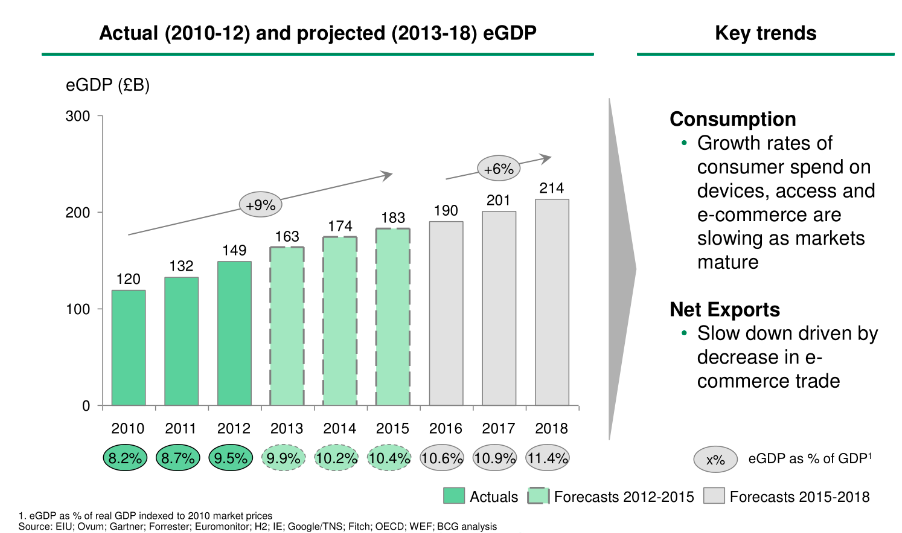 https://www.techuk.org/insights/news/item/4075-uk-s-digital-economy-is-world-leading-in-terms-of-proportion-of-gdphttps://www.bcg.com/d/press/1may2015-internet-contributes-10-percent-gdp-uk-economy-12111LONDON—The UK has retained its position as the largest Internet economy in the G-20, according to research released today by The Boston Consulting Group (BCG). The sector has seen strong growth since 2010, but fresh digital-policy commitments are needed to ensure this trend continues.The Internet is now the UK’s second-biggest economic contributor behind the property sector, having overtaken manufacturing and retail. BCG expects the Internet economy to contribute £180 billion to the overall economy in 2015, up from £120 billion in 2010. At 10 percent of gross domestic product (GDP), this is a larger percentage than in any other G-20 country. By 2016, the Internet economy will be contributing 12.4 percent of GDP in the UK, compared with a G-20 average of 5.3 percent.“Among G-20 countries, the UK’s digital economy is the largest as a proportion of GDP, and we expect the UK to retain its position,” said Paul Zwillenberg, a BCG partner and digital economy expert. “The Internet economy in the UK, which includes online retailing, sales of Internet-related devices, IT and telecommunications investments, and Internet-related government spending, is expected to grow to more than £200 billion over the life of the next government and to double in size from 2010. But other G-20 members with rapidly growing online-retail sectors, such as China and South Korea, are closing the gap. The UK needs fresh digital initiatives and a new type of ‘Twenty-First Century Industrial Strategy’ to ensure these strong growth trends continue to provide jobs and boost the UK economy over the course of the next parliament.”Report https://www.gov.uk/government/uploads/system/uploads/attachment_data/file/492889/DCMSDigitalSkillsReportJan2016.pdfThe ‘digital economy’ is a widely used phrase. The UK government defines it to include the following sectors:Manufacture of computer and digital equipmentWholesale of computer and digital equipmentPublishing activitiesSoftware publishingMedia production (including TV, film, music)Telecommunication activitiesComputer programming activitiesData processingRepair of computers and digital equipmentStatistical summary:The digital economy employed 1.3 million people in 2014, 5% of all employees in Great Britain.There were 204,000 digital economy businesses, 9% of the UK total in 2015.The economic contribution of the digital economy in terms of Gross Value Added was £118 billion, 7% of the UK total in 2014.http://researchbriefings.parliament.uk/ResearchBriefing/Summary/CBP-7610Job options – How many do you recognise? Computer Programmer degreeJobs directly related to your degree include:Application analystBusiness analystData analystDatabase administratorGames developerInformation systems managerIT consultantMultimedia programmerSEO specialistSystems analystSystems developerUX analystWeb designerWeb developerJobs where your degree would be useful include:Digital copywriterIT sales professionalIT trainerNetwork engineerPPC specialistProduct managerSecondary school teacherSocial media managerTechnical authorUX designerArchivistCartographerComputer games developerComputer games testerComputer service and repair technicianDatabase administratorData entry clerkE-learning developerForensic computer analystHelpdesk professionalIndexerInformation scientistIT project managerIT security coordinatorIT support technicianIT trainerLibrarianLibrary assistantMeasurement and control technicianMedia researcherNetwork engineerNetwork managerOffice equipment service technicianOperational researcherPre-press operatorSecurity service personnelSoftware DeveloperSystems analystTechnical architect or IT systems architectTechnical authorTelephonist-switchboard operatorWeb content managerWeb designerWeb developerWeb editorormation Technology (IT) Job TitlesA - DApplication DeveloperApplication Support AnalystApplications EngineerAssociate DeveloperChief Technology Officer (CTO) Chief Information Officer (CIO) Computer and Information Systems ManagerComputer Systems ManagerCustomer Support AdministratorCustomer Support SpecialistData Center Support SpecialistData Quality ManagerDatabase AdministratorDesktop Support ManagerDesktop Support SpecialistDeveloperDirector of TechnologyE - NFront End DeveloperHelp Desk SpecialistHelp Desk TechnicianInformation Technology CoordinatorInformation Technology DirectorInformation Technology ManagerIT Support ManagerIT Support SpecialistIT Systems AdministratorJava DeveloperJunior Software EngineerManagement Information Systems Director.NET DeveloperNetwork ArchitectNetwork EngineerNetwork Systems AdministratorP - SProgrammerProgrammer AnalystSecurity SpecialistSenior Applications EngineerSenior Database AdministratorSenior Network ArchitectSenior Network EngineerSenior Network System AdministratorSenior ProgrammerSenior Programmer AnalystSenior Security SpecialistSenior Software EngineerSenior Support SpecialistSenior System AdministratorSenior System AnalystSenior System ArchitectSenior System DesignerSenior Systems AnalystSenior Systems Software EngineerSenior Web AdministratorSenior Web DeveloperSoftware ArchitectSoftware DeveloperSoftware EngineerSoftware Quality Assurance AnalystSupport SpecialistSystems AdministratorSystems AnalystSystem ArchitectSystems DesignerSystems Software Engineer​T - ZTechnical Operations OfficerTechnical Support EngineerTechnical Support SpecialistTechnical SpecialistTelecommunications SpecialistWeb AdministratorWeb DeveloperWebmasterRetail and HospitalityGrocery and department store retail sales associates use computers to access customer accounts and records. For example, many grocers have rewards programs that offer discounts to registered shoppers who frequent the store. Cashiers might have to enter the customer's telephone number or other identifying information into a computer database to access and apply the customer's rewards points. At hotel chains, locations around the country use computerized reservations systems linked to a corporate headquarters, as well as online room-booking websites.Health CareAllied health care jobs can include medical transcriptionists, radiologic and ultrasound technologists. Clinics and hospital systems rely on allied health professionals to collect patient information and diagnostics. For example, medical transcriptionists enter patient information into computer databases called electronic medical records. Afterward, doctors and nurses use computer terminals to access the EMR database, make a diagnosis and prescribe a course of treatment.ConstructionAlthough construction workers spend much of their time building with their hands, computers play an important role in this field as well. The construction profession relies on global positioning systems, electronic surveying equipment and geographic information systems. It is not strange to see a construction site supervisor using a heavy-duty, weather-resistant laptop outdoors. Contractors might also use construction estimating software programs to help make a reasonable and educated bid for a new project.Financial ServicesCommercial banks, local credit unions and credit card companies all rely on computers to deal with financials for consumers and businesses. When customers make deposits into their bank accounts at local branches, tellers enter the dollar amounts into a computer database. Afterward, customers often have access to online banking and credit card account management that is hosted on the financial institution's computer servers online. Customer service agents may have access to this same database when helping customers over the telephone.Play Computer job bingo game? https://www.thebalance.com/list-of-information-technology-it-job-titles-2061498 job titles listReally good list of general job skills https://www.thebalance.com/list-of-general-skills-2063753